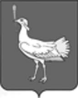 СОБРАНИЕ ПРЕДСТАВИТЕЛЕЙСЕЛЬСКОГО ПОСЕЛЕНИЯАЛЕКСАНДРОВКА МУНИЦИПАЛЬНОГО РАЙОНА                   БОЛЬШЕГЛУШИЦКИЙСАМАРСКОЙ ОБЛАСТИТРЕТЬЕГО СОЗЫВАРЕШЕНИЕ № 137 от  26  апреля  2018 годаО внесении изменений в Решение Собрания представителей сельского поселения Александровка муниципального района Большеглушицкий Самарской области № 105 от 14 декабря 2017 года «Об утверждении бюджета сельского поселения Александровка муниципального района Большеглушицкий Самарской области на 2018 год и на плановый период 2019 и 2020 годов»Руководствуясь Бюджетным кодексом Российской Федерации, Уставом сельского поселения Александровка муниципального района Большеглушицкий Самарской области, Собрание представителей сельского поселения Александровка муниципального района Большеглушицкий Самарской области РЕШИЛО:Внести в Решение Собрания представителей сельского поселения Александровка муниципального района Большеглушицкий Самарской области № 105 от 14 декабря 2017 г. «Об утверждении бюджета сельского поселения Александровка   муниципального района Большеглушицкий Самарской области на 2018 год и на плановый период 2019 и 2020 годов» следующие изменения: в абзаце втором пункта 1 сумму «6504,1» заменить суммой «6505,5»;  в абзаце третьем пункта 1 сумму «6504,1» заменить суммой  «6566,5»;  в абзаце четвертом пункта 1 сумму «0» заменить суммой «61,0»; в абзаце втором пункта 5 сумму «2243,7» заменить суммой «2245,1»;  в абзаце шестом пункта 5 сумму «621,7» заменить суммой «623,1».2. Направить настоящее Решение главе сельского поселения Александровка  муниципального района Большеглушицкий Самарской области для подписания и официального опубликования.3. Настоящее Решение вступает в силу после его официального опубликования и распространяется на правоотношения, возникшие с 26.04.2018 года.	4. Опубликовать настоящее Решение в газете «Александровские Вести» не позднее десяти  дней после его подписания.Председатель                          Собрания представителейсельского поселения Александровкамуниципального районаБольшеглушицкийСамарской области_____________И.Г. СавенковаГлава сельского поселения Александровка муниципального района БольшеглушицкийСамарской области   __________    А.И.Горшков